Dialogue avec ta commune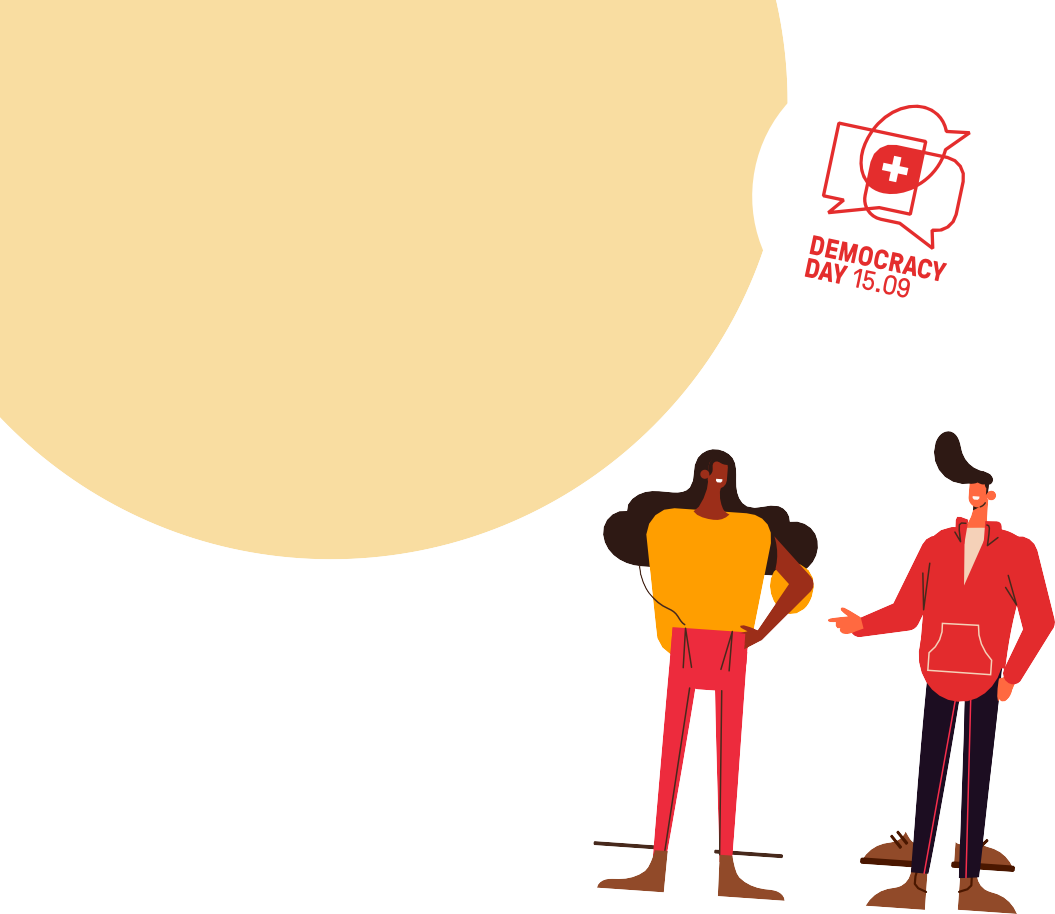 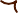 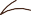 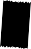 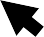 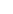 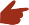 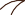 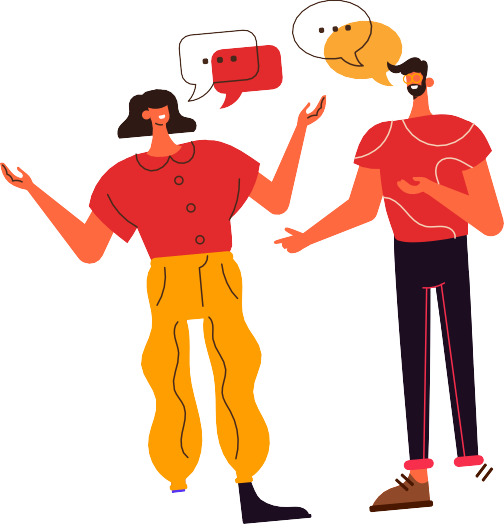 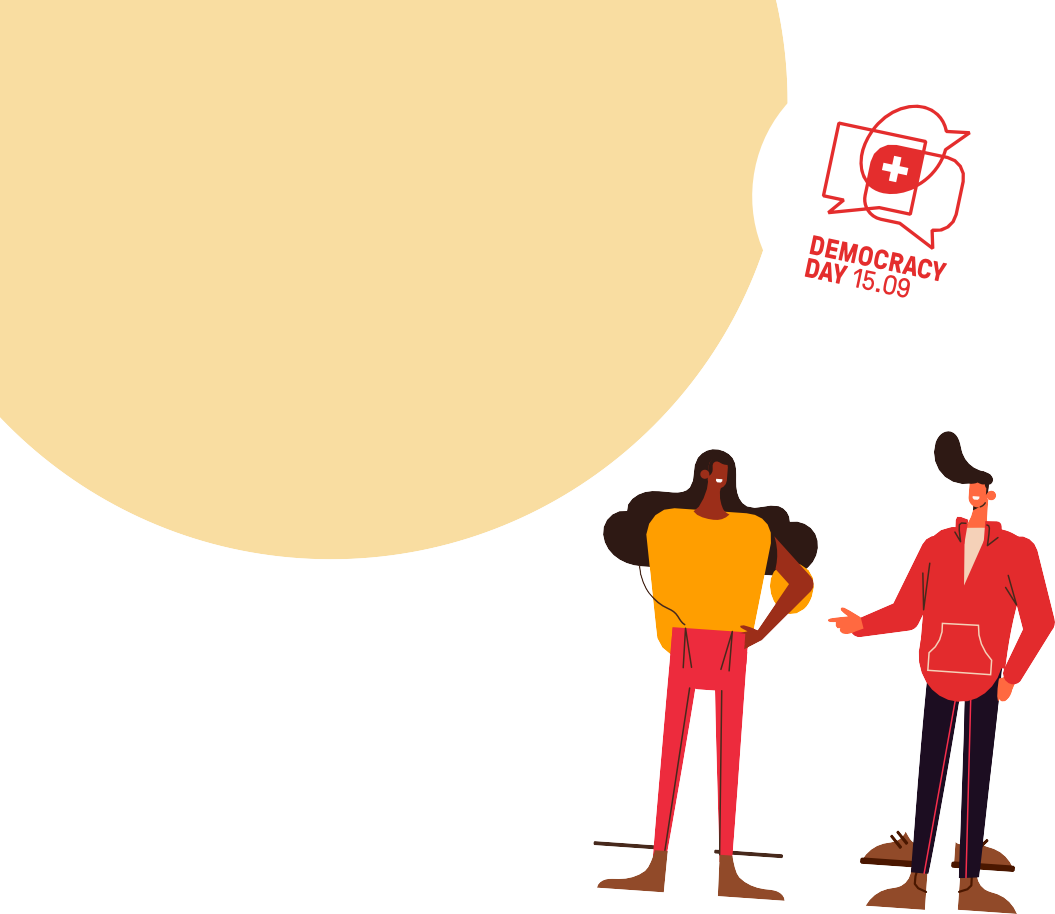 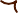 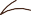 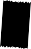 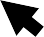 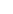 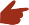 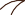 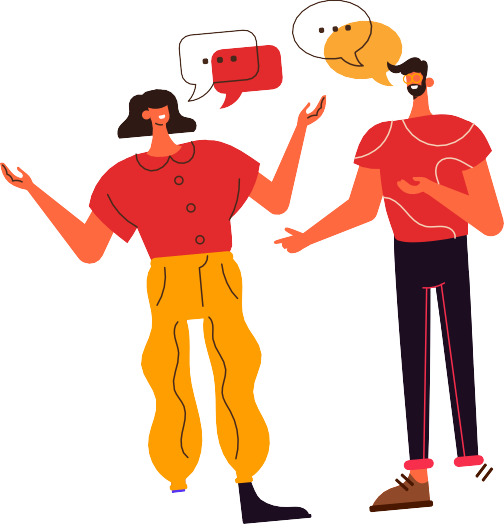 Notre commune participe à la Journée internationale de la démocratie du 15 septembre. Dans ce cadre, la Municipalité invite la population à la rejoindre pour un échange sous la forme d’un speed-meeting communal.Par cette action, nous souhaitons renforcer le dialogue entre la population et la politique et nous nous réjouissons d’une participation nombreuse.Avec nos meilleures salutations, Votre MunicipalitéDiscutons pour la démocratieDifférents thèmes seront abordés tels que :La Journée de la démocratie est coordonnée au niveau national parle Campus pour la démocratie. Pour plus d’infos : journeedelademocratie.chCampus DémocratieFondation Dialogue